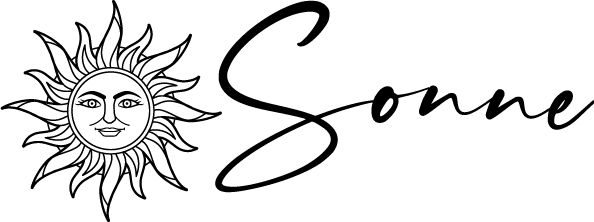 HausspezialitätenFiletgulasch „Stroganoff“	mit hausgemachten Spätzli		38 CHF						Entrécote im Pfännli (250gr.)			„Swiss Gourmet Beef“ mit Café de Paris					Pommes frites + Gemüse							39.50 CHF					Kalbsleberli mit Zwiebeln und  hausgemachter Rösti		32 CHF		Zartes Rindsfilet „Café de Paris“ (250gr.)			mit Pommes frites + Gemüse					46.50 CHFOrig. Kalbswienerschnitzelmit Preiselbeeren + Pommes frites		36.50 CHF